Alternatives: Different Sea TurtlesGreen Sea Turtle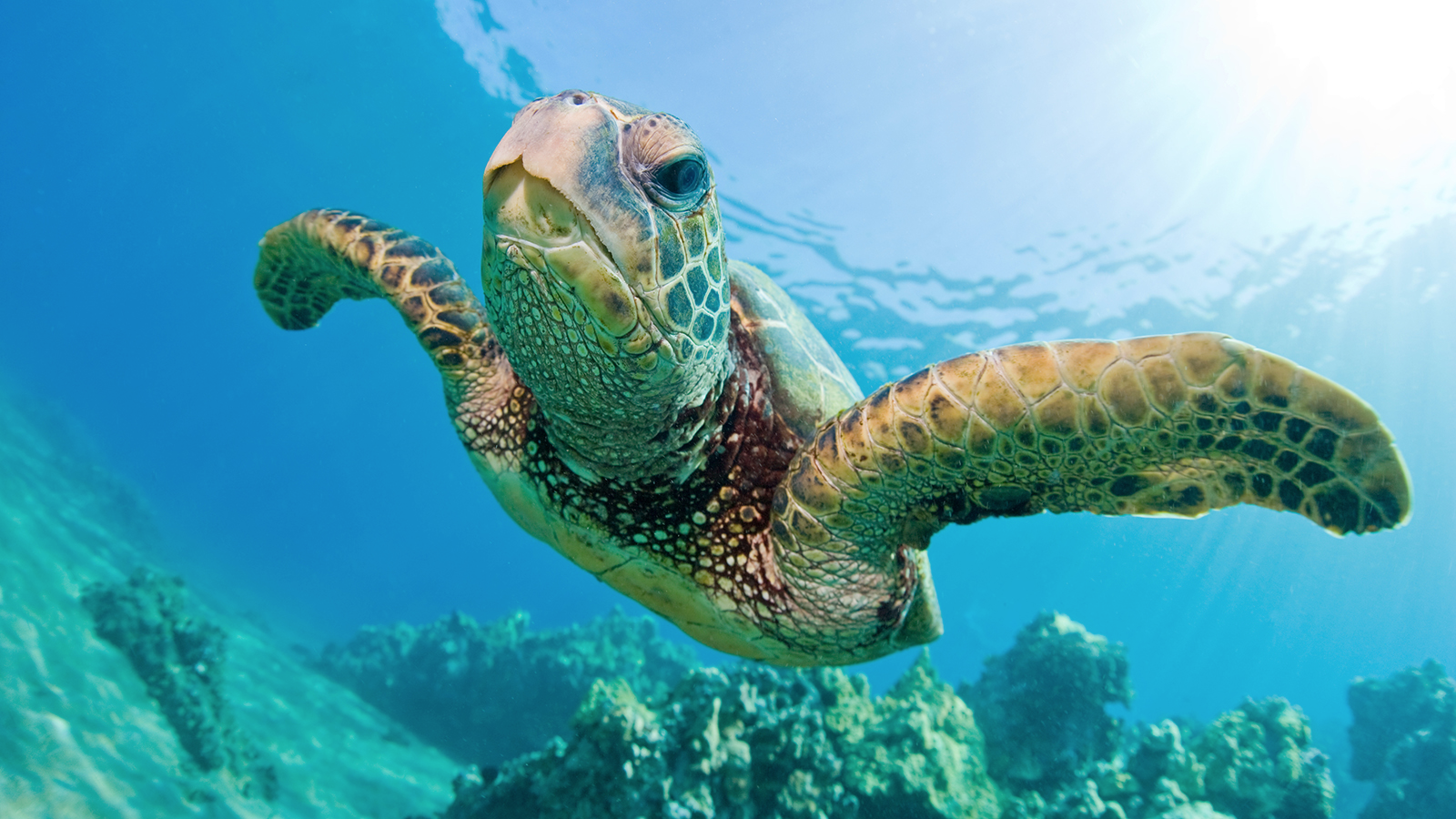 Leatherback Sea Turtle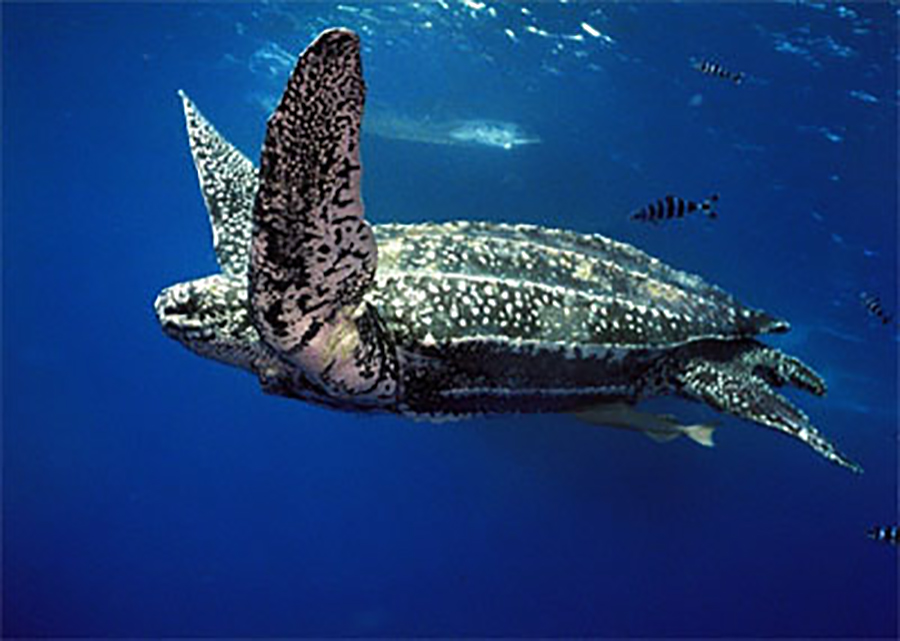 Loggerhead Sea Turtle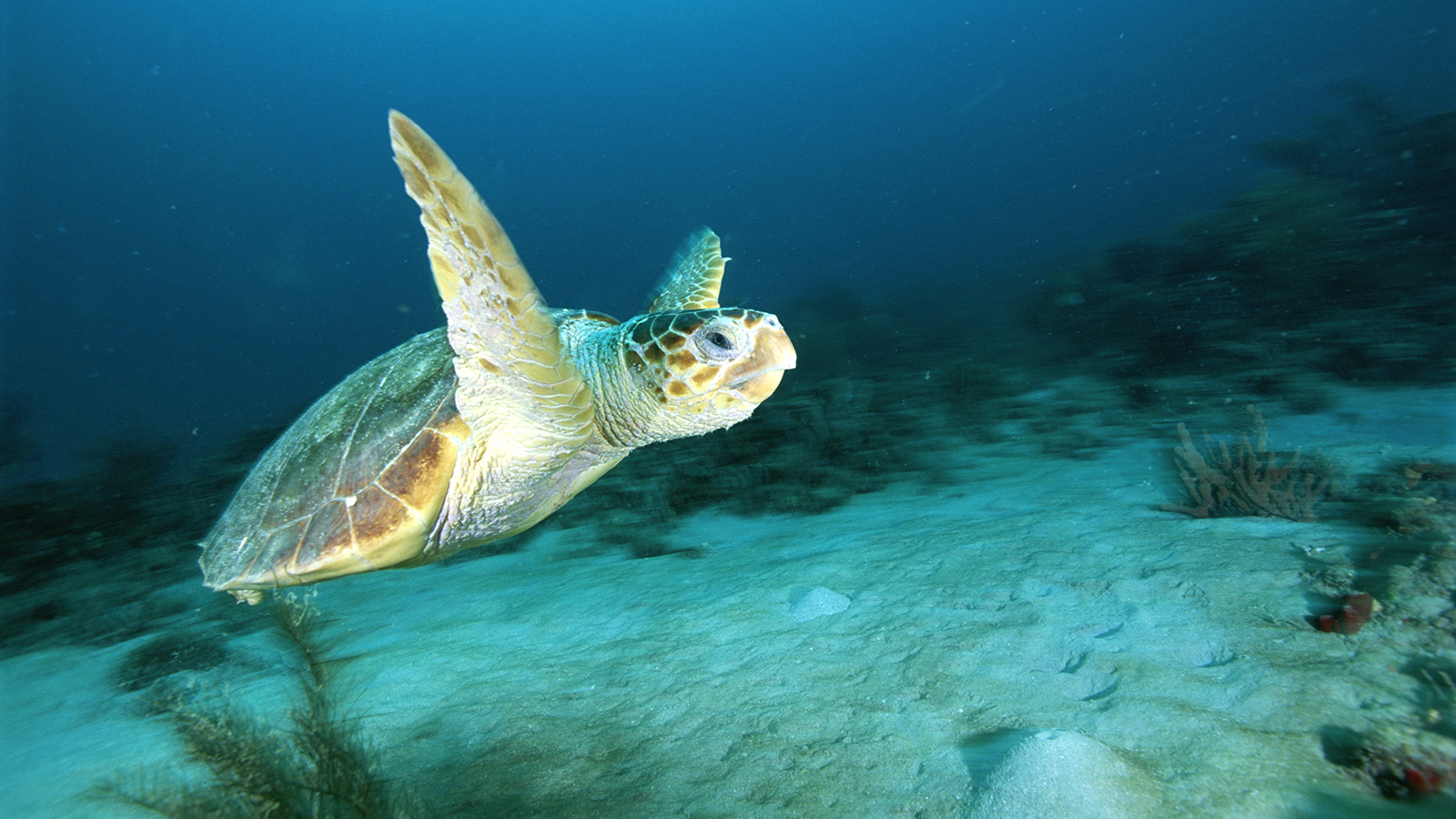 Hawksbill Sea Turtle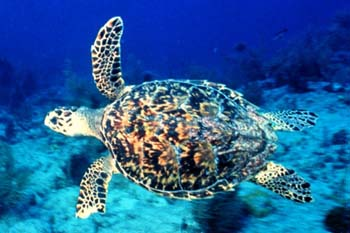 